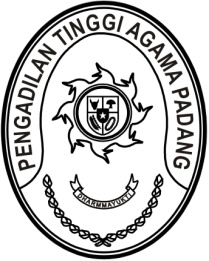 Nomor	:	W3-A/         /KP.06/3/2023	Maret 2023Lampiran	:	1 (satu) berkasPerihal	:	Permohonan Ralat SK Pensiun		a.n. Zurniati, B.A.Yth. Sekretaris Mahkamah Agung RIAssalamu’alaikum, Wr. Wb.Sehubungan dengan telah terbitnya Surat Keputusan Sekretaris Mahkamah Agung RI Nomor 00791/13001/AZ/10/22 tanggal 3 Oktober 2022 tentang Pemberian Kenaikan Pangkat Pengabdian, Pemberhentian dan Pemberian Pensiun Pegawai Negeri Sipil Yang Mencapai Batas Usia Pensiun a.n. 
Zurniati, B.A., TMT Pesiun 1 Januari 2023. Namun terdapat kesalahan pada Pertek dan SK tersebut, yang mana:Mohon kiranya Bapak dapat mencabut SK Pensiun yang bersangkutan dan menerbitkan Kembali SK Pensiun yang bersangkutan. Sebagai bahan pertimbangan untuk proses selanjutnya terlampir kami kirimkan ralat Pertek Pensiun Zurniati, B.A.Demikian disampaikan, atas perhatian dan perkenannya diucapkan terima kasih. 	WassalamPlt. Ketua,Drs. Najamuddin, S.H., M.H.NIP. 196301161991031003NoKesalahanData SebelumnyaData SeharusnyaTanggal Menikah10-10-199116-10-1991